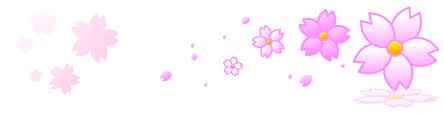 For listing different pointsひとつめに、…		First(ly)ふたつめに、…		Second(ly)みっつめに、…		Third(ly)はじめに、…		To begin with, / Firstlyつぎに、…		Next,,それから、…		Then,さいごに、…		Finally,Example私はうんてんめんきょは１８さいからにするべきだと思います。I think that the driving age should be raised to 18 years old.そのりゆうは３つあります。There are three reasons for this.ひとつめに、・・・だからです。／だと思うからです。Firstly, I think・・・ふたつめに、・・・Secondly,・・・そしてさいごに、・・・And finally,・・・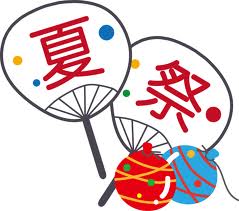 For counter examplesけれども / でも/しかし		Howeverたとえ～でも			Even though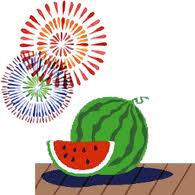 いっぽう、			On the other handそれでも（やはり）		NeverthelessExamplesたとえ１６才でも、まだこどもだ。Even though a person may be 16 years old, he/she is still a child.たとえあなたがこのえいがをすきじゃなくても、あなたはこれをみなくてはいけません。 Even though you don’t like this movie, you still have to watch it.このえいはかんきょうについて教えるいっぽうで、れきしについて学ぶことができる。On the one hand this movie teaches us about the environment, on the other hand it also teaches us history.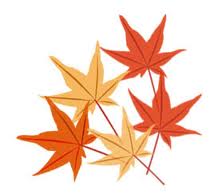 For additional ideasほかの				Another～にくわえて			In addition toだから/ですから		Therefore		※ですからis more polite さらに				Furthermoreまた、				Also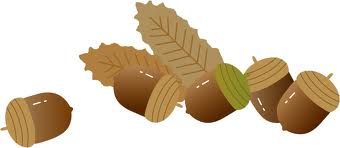 Examples日本語を勉強するのは楽しい。It’s fun to study Japanese.それにくわえて、日本語を勉強すれば日本人とはなすことができるようになる。In addition, if you study Japanese you can talk with someone from Japan.さらに、日本語でマンガを読むことができる。Furthermore, you can read Japanese comics in Japanese.だからぼくは日本語をもっと勉強したい。Therefore, I want to study more Japanese.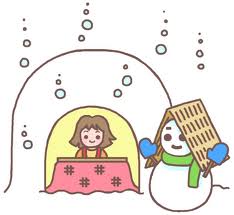 To show cause and effectこのように			Thusけっかとして		As a result ofそのけっか			Consequentlyそうすれば			If you do so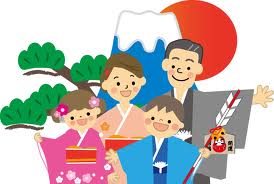 そうでなければ、		OtherwiseExamplesニュージーランドはたくさんのいみんをうけいれてきた。そのけっかのくにとなった。New Zealand has been receptive to immigrants. Consequently it became a multi cultural society.日本語をぶとき日本の文化も学ぶべきだ。そうでなければ、日本語をきちんとりかいできない。We should study Japanese culture when we study Japanese language. Otherwise we can’t understand Japanese language properly.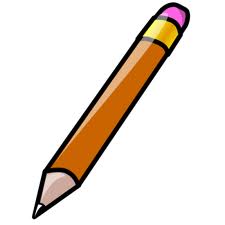 Useful words私は～と思う		I think that~私は～と思わない。	I don’t think that～にさんせいだ	I agree with~～にはんたいだ	I don’t agree with~もちろん、		Of course～によると		According to~		eg)しんぶんによると、ニュースによると～した方がいい	It’s better to~		eg)いろいろな文化をんだ方がいい。～なければならない	have to~		eg)な文化もばなければならない。～するべきだ		should			eg)この映画は見るべきだ。なぜなら、・・・だからだ	Because	eg)なぜなら、NZは多文化のくにだからだ。～だろう		probably～かもしれない	may/might～たらいいと思う	I hope(wish)	eg)はマオリの文化を勉強したらいいと思う。～すると・・・	If you do ～		eg)文化について勉強すると、その国の人のかんがえ方がわかるようになる。GenreBefore beginning a task, ask yourself what genre of language is required.  Is it formal/ informal? Is it a poetic piece of writing?《ラグビーワールドカップについて》Textやった！！！見た見た？ABsすごい！！！＼(^o^)／Facebookやったね☆オールブラックスがゆうしょうだ(*^∀^*)Email(友だち)この前のワールドカップのしあいを見た？オールブラックスがゆうしょうしたね！Email(友だちではない人)この前のラグビーワールドカップを見ましたか？オールブラックスがついにゆうしょうしましたね。Blogみなさん、きのうのラグビーワールドカップを見ましたか？ニュージーランドのオールブラックスがゆうしょうしました。Letterせんじつのラグビーワールドカップではニュージーランドのオールブラックスがゆうしょうしましたね。そのしあいを見ましたか？Brochureみなさん、ラグビーワールドカップはごらんになりましたか？今年はニュージーランドのだいひょうチームであるオールブラックスがゆうしょうしました。